                                       МИНИСТЕРСТВО 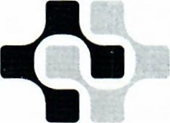                                        ЗДРАВООХРАНЕНИЯ                                       КУЗБАССАМинистерство здравоохранения Кузбасса приглашает выпускников на работу в Кемеровскую область – Кузбасс.Меры социальной поддержки:молодому специалисту, заключившему до 20 сентября года окончания образовательной организации высшего профессионального образования или организации дополнительного профессионального образования (по программе аспирантуры, ординатуры) трудовой договор с медицинской организацией государственной системы здравоохранения Кемеровской области-Кузбасса, расположенной в сельском населенном пункте, рабочем поселке, поселке городского типа, выплачивается единовременное социальное пособие в размере 30 000 рублей. Специалисту с высшим медицинским образованием отработать 3 года на 1,0 ставку, либо возврат денежных средств в полном объеме.право на социальную поддержку в размере 1 000 000рублей в соответствии с настоящей статьей имеют медицинские работники, впервые трудоустроенные на 1,0 ставку, включенные в перечень должностей дефицитных специальностей для государственной системы здравоохранения Кемеровской области Кузбасса. Обязательство отработать на 1,0 ставку в течение 5 лет, либо полный возврат денежных средств,право на социальную поддержку в размере 500 000 рублей имеют медицинские работники (окончившие специалитет), впервые трудоустроившиеся на 1,0 ставку на терапевтические или педиатрические участки. Обязательство отработать в течение З лет, либо возврат денежных средств в полном объеме; исключение для окончивших специалитет (врачи), если они через 1 год работы поступают в ординатуру, то возврат денежных средств не осуществляется.предоставление детям медицинских работников медицинских организаций первичного звена здравоохранения и скорой медицинской помощи в первоочередном порядке мест в государственных и муниципальных образовательных и дошкольных образовательных организациях.В соответствии с Законом Кемеровской области - Кузбасса «О предоставлении долгосрочных целевых жилищных займов специалистам, имеющим профессиональные заслуги» специалистам медицинских организаций государственной системы здравоохранения при соблюдении условий предоставления займа, предоставляется заем без внесения первоначального взноса на срок не более 20 лет с выплатой 3 процентов годовых на сумму займа за пользование денежными средствами. Возраст сотрудника не должен превышать 35 лет.Актуальные вакансии медицинских работников государственной системы здравоохранения Кузбасса и меры социальной поддержки, предусмотренные при трудоустройстве специалистов, размещены на сайте Министерства здравоохранения Кузбасса, ознакомиться с которыми можно пройдя по ссылке https://kuzdrav.ru/ (вкладка работа Министерства – кадровая политика). По всем вопросам обращаться в Министерство здравоохранения Кемеровской области – Кузбасса в отдел привлечения медицинских кадров по тел.: (83842)58-88-02.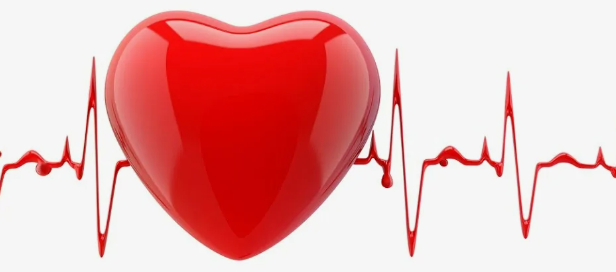 